Iława, dnia INFORMACJA 
z nasadzeń zastępczychInformacja szczegółowa z nasadzeń zastępczychZałączniki:Mapa z zaznaczoną lokalizacją drzew i krzewówDokumentacja fotograficzna przedstawiająca nasadzeniaFormularz niniejszy nie jest sformalizowanym drukiem do składania informacji o wykonaniu nasadzeń zastępczych. Jeżeli jego forma nie przystaje do zamierzeń zgłaszającego, należy złożyć Informację w innej formie, spełniającej wymogi wynikające z decyzji.Objaśnienia do wniosku DANE SKŁADAJĄCEGO (pełnomocnika)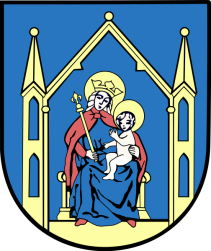 DANE SKŁADAJĄCEGO (pełnomocnika)Imię i nazwisko składającego (pełnomocnika)Imię i nazwisko składającego (pełnomocnika)Adres korespondencyjnyAdres korespondencyjnyTelefon kontaktowy Dane zobowiązanego 
do wykonania nasadzeń zastępczychDane zobowiązanego 
do wykonania nasadzeń zastępczychDane zobowiązanego 
do wykonania nasadzeń zastępczychDane zobowiązanego 
do wykonania nasadzeń zastępczychImię, nazwisko i adresImię, nazwisko i adresImię, nazwisko i adresImię, nazwisko i adresImię, nazwisko i adresZobowiązanie wynika 
z decyzjiZobowiązanie wynika 
z decyzjiNazwa organu, który wydał decyzjęNazwa organu, który wydał decyzjęNazwa organu, który wydał decyzjęOznaczenie decyzjiOznaczenie decyzjiData wydania decyzjiMiejsce nasadzeń zastępczych     -     Miejsce nasadzeń zastępczychadres nieruchomości – miejscowość, ulica i numer porządkowyadres nieruchomości – miejscowość, ulica i numer porządkowyadres nieruchomości – miejscowość, ulica i numer porządkowyObręb – działkaNr księgi wieczystejNr księgi wieczystejData dokonania nasadzeń zastępczychData dokonania nasadzeń zastępczychData dokonania nasadzeń zastępczychData dokonania nasadzeń zastępczychData dokonania nasadzeń zastępczychLiczba nasadzonych drzewLiczba nasadzonych drzewLiczba nasadzonych drzewLiczba nasadzonych drzewLiczba nasadzonych drzew      szt.      szt.Wiek krzewów i obsadzona powierzchniaWiek krzewów i obsadzona powierzchniaWiek krzewów i obsadzona powierzchnia      lat      lat      m2      m2Lp.Nazwa gatunku drzew/krzewuLiczba drzew / krzewów
[szt.]Powierzchnia obsadzonakrzewami 
[m2]Obwód pnia drzewa mierzony na wysokości 100 cm 
[cm]Lokalizacja nasadzeń 
[obręb-działka]     -          -          -          -          -     Podpis składającego (pełnomocnika)Imię i nazwisko